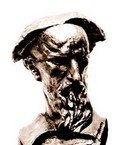 IV. GIMNAZIJA «MARKO MARULIĆ» SPLIT, Zagrebačka 2; tel.: 021/ 344 484; 348 380; fax.: 315 632Web: www.gimnazija-cetvrta-mmarulic-st.skole.hr   mail: ured@gimnazija-cetvrta-mmarulic-st.skole.hr
____________________________________________________________________________________________________OBAVIJESTSjednice RV prvih, drugih i trećih razreda i NV održati će se 10. srpnja (ponedjeljak) u 9.30 sati.Sadržaj rada RV: Uspjeh učenika nakon dopunskog radaOstaloSadržaj rada NV (nakon sjednice RV): Verifikacija zapisnika sa prethodne sjednicePotvrda izvješća RVMolbePrijedlog za obnovu savjetništva za prof. Maju Antolić i prijedlog za napredovanje u zvanje savjetnik za prof. Josipa Močića; suglasnost na ocjenuOstaloRavnateljica:________________ Ninočka Knežević